Модель В01 Панель для настенногоили рамного монтажа (1000х700 мм для монтажа одного датчика, 1000х900 для монтажа с катионной колонкой или двух датчиков, 1000х1200мм для монтажа более 2х датчиков)½”SW S.6000 разъем для подключения входа образцазапорный клапан, для выхода образцаохладительная система погружного типашаровой клапан, для входа охлажденной водызапорный клапан, для выхода охлажденной водыфильтр, металлического типаклапан понижения давленияигольчатый вентиль, для ручного забораслив с соединительным фитингом1/4”NPT  герметичный фитинг с двойной муфтой для 10 мм соединения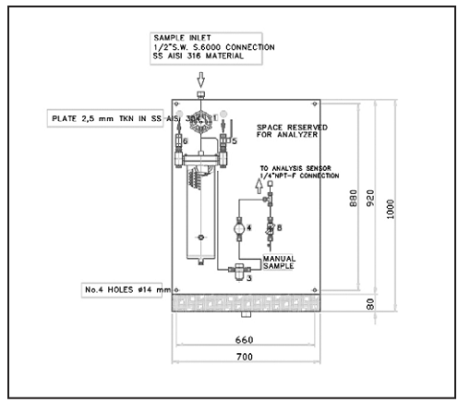 Модель В02Панель для настенногоили рамного монтажа (1000х700 мм для монтажа одного датчика, 1000х900 для монтажа с катионной колонкой или двух датчиков, 1000х1200мм для монтажа более 2х датчиков)½”SW S.3000 разъем для подключения входа образцазапорный клапан, для выхода образцаохладительная система погружного типашаровой клапан, для входа охлажденной водызапорный клапан, для выхода охлажденной водыфильтр, металлического типаклапан понижения давленияигольчатый вентиль, для ручного забораслив с соединительным фитингом1/4”NPT  герметичный фитинг с двойной муфтой для 10 мм соединения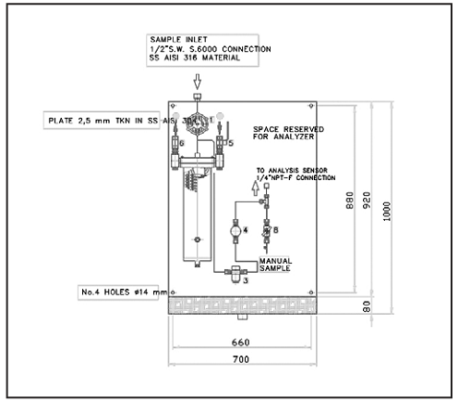 Модель В03Панель для настенногоили рамного монтажа (1000х700 мм для монтажа одного датчика, 1000х900 для монтажа с катионной колонкой или двух датчиков, 1000х1200мм для монтажа более 2х датчиков)½”SW S.3000 разъем для подключения входа образцаигольчатый клапан, для выхода образцаохладительная система емкостного типашаровой клапан, для входа охлажденной водызапорный клапан, для выхода охлажденной водыфильтр, металлического типаклапан понижения давленияигольчатый вентиль, для ручного забораслив с соединительным фитингом1/4”NPT  герметичный фитинг с двойной муфтой для 10 мм соединения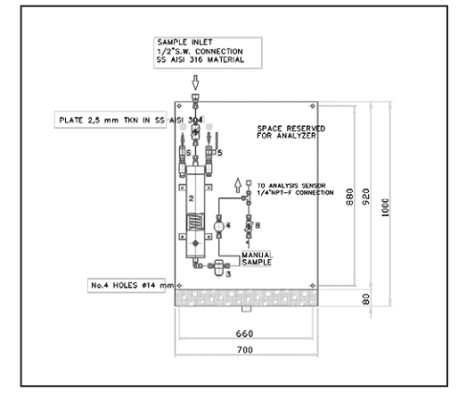 